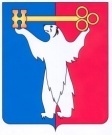 	АДМИНИСТРАЦИЯ ГОРОДА НОРИЛЬСКА КРАСНОЯРСКОГО КРАЯПОСТАНОВЛЕНИЕ10.03.2022	   г. Норильск 								        № 135О внесении изменений в постановление Администрации города Норильска от 06.10.2016 № 502 В целях урегулирования отдельных вопросов, касающихся системы оплаты труда руководителей муниципальных общеобразовательных учреждений, подведомственных Управлению общего и дошкольного образования Администрации города Норильска, ПОСТАНОВЛЯЮ:Внести в Положение об оплате труда руководителей, заместителей руководителя муниципальных образовательных учреждений, подведомственных Управлению общего и дошкольного образования Администрации города Норильска, утвержденное постановлением Администрации города Норильска от 06.10.2016 № 502 (далее – Положение), следующие изменения:1.1. Строку «Сохранение здоровья обучающихся» раздела «Руководитель общеобразовательного учреждения» Приложения 1 к Положению изложить в следующей редакции:«».1.2. Раздел «Руководитель общеобразовательного учреждения» Приложения 1 к Положению дополнить строкой следующего содержания:«».2. Опубликовать настоящее постановление в газете «Заполярная правда» и разместить его на официальном сайте муниципального образования город Норильск.3. Настоящее постановление вступает в силу с даты его подписания и распространяет свое действие на правоотношения, возникшие с 01.01.2022.Глава города Норильска																																																																																													Д.В. КарасевСохранение здоровья обучающихсяорганизация обеспечения обучающихся горячим питанием95 - 100%10%Сохранение здоровья обучающихсясоздание и реализация программ и проектов, направленных на сохранение здоровья детейстабильно высокие показатели вовлечения обучающихся в спортивно-оздоровительную деятельность5%Сохранение здоровья обучающихсяорганизация на базе образовательного учреждения городских оздоровительных лагерейфункционирование городского оздоровительного лагеря в период летней оздоровительной кампании, за 1 смену30%стабильно высокие показатели занятости спортивных помещенийобеспечение занятости спортивных помещений для проведения спортивно-оздоровительных мероприятий с обучающимися и родителямине менее 90% занятости от общего объема рабочего времени20%